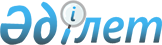 О бюджете города Текели на 2022-2024 годыРешение Текелийского городского маслихата Алматинской области от 28 декабря 2021 года № 12-61. Зарегистрировано в Министерстве юстиции Республики Казахстан 13 января 2022 года № 26468.
      Сноска. Вводится в действие с 01.01.2022 в соответствии с пунктом 6 настоящего решения.
      РЕШИЛ:
      1. Утвердить бюджет города на 2022-2024 годы согласно приложениям 1, 2 и 3 к настоящему решению соответственно, в том числе на 2022 год в следующих объемах:
      1)доходы 5 560 530 тысяч тенге, в том числе:
      налоговые поступления 1 144 062 тысячи тенге;
      неналоговые поступления 16 212 тысяч тенге;
      поступления от продажи основного капитала 35 180 тысяч тенге;
      поступления трансфертов 4 365 076 тысяч тенге;
      2)затраты 5 727 326 тысяч тенге; 
      3)чистое бюджетное кредитование 1 916 тысяч тенге, в том числе:
      бюджетные кредиты 3 171 тысяча тенге;
      погашение бюджетных кредитов 1 255 тысяч тенге;
      4)сальдо по операциям с финансовыми активами 29 000 тысяч тенге, в том числе:
      приобретение финансовых активов 29 000 тысяч тенге;
      поступления от продажи финансовых активов государства 0 тенге;
      5)дефицит (профицит) бюджета (-) 197 712 тысячи тенге;
      6)финансирование дефицита (использование профицита) бюджета 197 712 тысячи тенге, в том числе:
      поступление займов 3 171 тысяча тенге;
      погашение займов 31 853 тысячи тенге;
      используемые остатки бюджетных средств 226 394 тысячи тенге.
      Сноска. Пункт 1 в редакции решения Текелийского городского маслихата области Жетісу от 12.12.2022 № 22-114 (вводится в действие с 01.01.2022).


      2. Предусмотреть в бюджете города на 2022 год объемы бюджетных субвенций, передаваемых из городского бюджета в Рудничный сельский округ в сумме 27 988 тысяч тенге.
      3. Утвердить резерв местного исполнительного органа города на 2022 год в сумме 25 524 тысячи тенге.
      4. Учесть, что в бюджете города на 2022 год предусмотрены целевые текущие трансферты в бюджет сельского округа, в том числе на:
      повышение заработной платы отдельных категорий гражданских служащих, работников организаций, содержащихся за счет средств государственного бюджета, работников казенных предприятий;
      реализация мероприятий для решения вопросов обустройства населенных пунктов в реализацию мер по содействию экономическому развитию регионов в рамках Государственной программы развития регионов до 2025 года;
      освещение улиц населенных пунктов;
      обеспечение санитарии населенных пунктов;
      благоустройство и озеленение населенных пунктов;
      обеспечение функционирования автомобильных дорог.
      Распределение указанных трансфертов бюджету сельского округа определяется на основании постановления акимата города Текели.
      5. Контроль за исполнением настоящего решения возложить на постоянную комиссию Текелийского городского маслихата "По вопросам бюджета и экономики".
      6. Настоящее решение вводится в действие с 1 января 2022 года. Бюджет города на 2022 год
      Сноска. Приложение 1 в редакции решения Текелийского городского маслихата области Жетісу от 12.12.2022 № 22-114 (вводится в действие с 01.01.2022). Бюджет города на 2023 год Бюджет города на 2024 год
					© 2012. РГП на ПХВ «Институт законодательства и правовой информации Республики Казахстан» Министерства юстиции Республики Казахстан
				
      Секретарь Текелийского городского маслихата

Н. Калиновский
Приложение 1 к решению Текелийского городского маслихата от 28 декабря 2021 года № 12-61 "О бюджете города Текели на 2022-2024 годы"
Категория
Категория
Сумма 
(тысяч тенге)
Класс
Сумма 
(тысяч тенге)
Подкласс
Подкласс
Сумма 
(тысяч тенге)
Наименование
Сумма 
(тысяч тенге)
1. Доходы
5 560 530
1
Налоговые поступления
1 144 062
01
Подоходный налог
855 952
1
Корпоративный подоходный налог
820 152
2
Индивидуальный подоходный налог
35 800
04
Налоги на собственность
239 011
1
Налоги на имущество
135 226
3
Земельный налог
8 386
4
Налог на транспортные средства
95 399
05
Внутренние налоги на товары, работы и услуги
42 922
2
Акцизы
3 485
3
Поступления за использование природных и других ресурсов
19 824
4
Сборы за ведение предпринимательской и профессиональной деятельности
19 613
08
Обязательные платежи, взимаемые за совершение юридически значимых действий и (или) выдачу документов уполномоченными на то государственными органами или должностными лицами
6 177
1
Государственная пошлина
6 177
2
Неналоговые поступления
16 212
01
Доходы от государственной собственности 
6 212
5
Доходы от аренды имущества, находящегося в государственной собственности 
6 166
7
Вознаграждения по кредитам, выданным из государственного бюджета
46
06
Прочие неналоговые поступления
10 000
1
Прочие неналоговые поступления
10 000
3
Поступления от продажи основного капитала
35 180
03
Продажа земли и нематериальных активов
35 180
1
Продажа земли 
33 800
2
Продажа нематериальных активов
1 380
4
Поступления трансфертов 
4 365 076
01
Трансферты из нижестоящих органов государственного управления
6 513
3
Трансферты из бюджетов городов районного значения, сел, поселков, сельских округов
6 513
02
Трансферты из вышестоящих органов государственного управления
4 358 563
2
Трансферты из областного бюджета
4 358 563
Функциональная группа
Функциональная группа
Функциональная группа
Функциональная группа
Функциональная группа
Функциональная подгруппа
Функциональная подгруппа
Функциональная подгруппа
Функциональная подгруппа
Сумма
Администратор бюджетных программ
Администратор бюджетных программ
Администратор бюджетных программ
(тысяч тенге)
Программа
Программа
 Наименование
2. Затраты
5 727 326
01
Государственные услуги общего характера
435 822
1
Представительные, исполнительные и другие органы, выполняющие общие функции государственного управления
283 332
112
Аппарат маслихата района (города областного значения)
39 278
001
Услуги по обеспечению деятельности маслихата района (города областного значения)
39 278
122
Аппарат акима района (города областного значения)
244 054
001
Услуги по обеспечению деятельности акима района (города областного значения)
229 146
003
Капитальные расходы государственного органа 
9 376
113
Целевые текущие трансферты нижестоящим бюджетам
5 532
2
Финансовая деятельность
1 734
459
Отдел экономики и финансов района (города областного значения)
1 734
003
Проведение оценки имущества в целях налогообложения
1 645
010
Приватизация, управление коммунальным имуществом, постприватизационная деятельность и регулирование споров, связанных с этим
89
9
Прочие государственные услуги общего характера
150 756
459
Отдел экономики и финансов района (города областного значения)
54 055
001
Услуги по реализации государственной политики в области формирования и развития экономической политики, государственного планирования, исполнения бюджета и управления коммунальной собственностью района (города областного значения
51 707
015
Капитальные расходы государственного органа 
2 348
492
Отдел жилищно-коммунального хозяйства, пассажирского транспорта, автомобильных дорог и жилищной инспекции района (города областного значения)
96 701
001
Услуги по реализации государственной политики на местном уровне в области жилищно-коммунального хозяйства, пассажирского транспорта, автомобильных дорог и жилищной инспекции 
77 306
067
Капитальные расходы подведомственных государственных учреждений и организаций
13 266
113
Целевые текущие трансферты нижестоящим бюджетам
6 129
02
Оборона
24 033
1
Военные нужды
17 416
122
Аппарат акима района (города областного значения)
17 416
005
Мероприятия в рамках исполнения всеобщей воинской обязанности
17 416
2
Организация работы по чрезвычайным ситуациям
6 617
122
Аппарат акима района (города областного значения)
6 617
006
Предупреждение и ликвидация чрезвычайных ситуаций масштаба района (города областного значения)
5 329
007
Мероприятия по профилактике и тушению степных пожаров районного (городского) масштаба, а также пожаров в населенных пунктах, в которых не созданы органы государственной противопожарной службы
1 288
03
Общественный порядок, безопасность, правовая, судебная, уголовно-исполнительная деятельность
12 684
9
Прочие услуги в области общественного порядка и безопасности
12 684
492
Отдел жилищно-коммунального хозяйства, пассажирского транспорта, автомобильных дорог и жилищной инспекции района (города областного значения)
12 684
021
Обеспечение безопасности дорожного движения в населенных пунктах
12 684
06
Социальная помощь и социальное обеспечение
744 219
1
Социальное обеспечение
162 526
451
Отдел занятости и социальных программ района (города областного значения)
162 526
005
Государственная адресная социальная помощь
162 526
2
Социальная помощь
530 653
451
Отдел занятости и социальных программ района (города областного значения)
520 681
002
Программа занятости
289 559
004
Оказание социальной помощи на приобретение топлива специалистам здравоохранения, образования, социального обеспечения, культуры, спорта и ветеринарии в сельской местности в соответствии с законодательством Республики Казахстан
605
006
Оказание жилищной помощи
2 416
007
Социальная помощь отдельным категориям нуждающихся граждан по решениям местных представительных органов
26 205
010
Материальное обеспечение детей-инвалидов, воспитывающихся и обучающихся на дому
1 112
014
Оказание социальной помощи нуждающимся гражданам на дому
79 792
017
Обеспечение нуждающихся инвалидов протезно-ортопедическими, сурдотехническими и тифлотехническими средствами, специальными средствами передвижения, обязательными гигиеническими средствами, а также предоставление услуг санаторно-курортного лечения, специалиста жестового языка, индивидуальных помощников в соответствии с индивидуальной программой реабилитации инвалида
83 365
023
Обеспечение деятельности центров занятости населения
37 627
492
Отдел жилищно-коммунального хозяйства, пассажирского транспорта, автомобильных дорог и жилищной инспекции района (города областного значения)
9 972
007
Социальная поддержка отдельных категорий граждан в виде льготного, бесплатного проезда на городском общественном транспорте (кроме такси) по решению местных представительных органов
9 972
9
Прочие услуги в области социальной помощи и социального обеспечения
51 040
451
Отдел занятости и социальных программ района (города областного значения)
51 040
001
Услуги по реализации государственной политики на местном уровне в области обеспечения занятости и реализации социальных программ для населения
42 585
011
Оплата услуг по зачислению, выплате и доставке пособий и других социальных выплат
1 667
021
Капитальные расходы государственного органа
367
050
Обеспечение прав и улучшение качества жизни инвалидов в Республике Казахстан
6 421
07
Жилищно-коммунальное хозяйство
1 407 531
1
Жилищное хозяйство
1 030 202
472
Отдел строительства, архитектуры и градостроительства района (города областного значения)
652 622
003
Проектирование и (или) строительство, реконструкция жилья коммунального жилищного фонда
575 063
004
Проектирование, развитие и (или) обустройство инженерно-коммуникационной инфраструктуры
77 559
492
Отдел жилищно-коммунального хозяйства, пассажирского транспорта, автомобильных дорог и жилищной инспекции района (города областного значения)
377 580
004
Обеспечение жильем отдельных категорий граждан
375 840
005
Снос аварийного и ветхого жилья
185
031
Изготовление технических паспортов на объекты кондоминиумов
1 169
033
Проектирование, развитие и (или) обустройство инженерно-коммуникационной инфраструктуры
386
2
Коммунальное хозяйство
130 975
492
Отдел жилищно-коммунального хозяйства, пассажирского транспорта, автомобильных дорог и жилищной инспекции района (города областного значения)
130 975
029
Развитие системы водоснабжения и водоотведения
130 975
3
Благоустройство населенных пунктов 
246 354
492
Отдел жилищно-коммунального хозяйства, пассажирского транспорта, автомобильных дорог и жилищной инспекции района (города областного значения)
246 354
015
Освещение улиц в населенных пунктах
73 504
016
Обеспечение санитарии населенных пунктов
83 593
017
Содержание мест захоронений и захоронение безродных
2 489
018
Благоустройство и озеленение населенных пунктов
86 768
08
Культура, спорт, туризм и информационное пространство
889 890
1
Деятельность в области культуры
96 999
457
Отдел культуры, развития языков, физической культуры и спорта района (города областного значения)
96 999
003
Поддержка культурно-досуговой работы
96 999
2
Спорт
15 769
457
Отдел культуры, развития языков, физической культуры и спорта района (города областного значения)
15 769
009
Проведение спортивных соревнований на районном (города областного значения) уровне
12 462
010
Подготовка и участие членов сборных команд района (города областного значения) по различным видам спорта на областных спортивных соревнованиях
3 307
3
Информационное пространство
42 695
456
Отдел внутренней политики района (города областного значения)
13 725
002
Услуги по проведению государственной информационной политики
13 725
457
Отдел культуры, развития языков, физической культуры и спорта района (города областного значения)
28 970
006
Функционирование районных (городских) библиотек
27 834
007
Развитие государственного языка и других языков народа Казахстана
1 136
9
Прочие услуги по организации культуры, спорта, туризма и информационного пространства
734 427
456
Отдел внутренней политики района (города областного значения)
33 028
001
Услуги по реализации государственной политики на местном уровне в области информации, укрепления государственности и формирования социального оптимизма граждан
33 028
457
Отдел культуры, развития языков, физической культуры и спорта района (города областного значения)
701 399
001
Услуги по реализации государственной политики на местном уровне в области культуры, развития языков, физической культуры и спорта 
19 186
014
Капитальные расходы государственного органа
781
032
Капитальные расходы подведомственных государственных учреждений и организаций
681 432
09
Топливно-энергетический комплекс и недропользование
1 020 399
1
Топливо и энергетика
1 020 399
492
Отдел жилищно-коммунального хозяйства, пассажирского транспорта, автомобильных дорог и жилищной инспекции района (города областного значения)
1 020 399
019
Развитие теплоэнергетической системы
1 020 399
10
Сельское, водное, лесное, рыбное хозяйство, особо охраняемые природные территории, охрана окружающей среды и животного мира, земельные отношения
30 026
1
Сельское хозяйство
28 981
477
Отдел сельского хозяйства и земельных отношений района (города областного значения) 
28 981
001
Услуги по реализации государственной политики на местном уровне в сфере сельского хозяйства и земельных отношений
28 981
6
Земельные отношения
257
477
Отдел сельского хозяйства и земельных отношений района (города областного значения)
257
011
Землеустройство, проводимое при установлении границ районов, городов областного значения, районного значения, сельских округов, поселков, сел
257
9
Прочие услуги в области сельского, водного, лесного, рыбного хозяйства, охраны окружающей среды и земельных отношений
788
459
Отдел экономики и финансов района (города областного значения)
788
099
Реализация мер по оказанию социальной поддержки специалистов
788
11
Промышленность, архитектурная, градостроительная и строительная деятельность
26 281
2
Архитектурная, градостроительная и строительная деятельность
26 281
472
Отдел строительства, архитектуры и градостроительства района (города областного значения)
26 281
001
Услуги по реализации государственной политики в области строительства, архитектуры и градостроительства на местном уровне
25 341
015
Капитальные расходы государственного органа
940
12
Транспорт и коммуникации
320 585
1
Автомобильный транспорт
319 897
492
Отдел жилищно-коммунального хозяйства, пассажирского транспорта, автомобильных дорог и жилищной инспекции района (города областного значения)
319 897
023
Обеспечение функционирования автомобильных дорог
47 524
045
Капитальный и средний ремонт автомобильных дорог районного значения и улиц населенных пунктов
272 373
9
Прочие услуги в сфере транспорта и коммуникаций
688
492
Отдел жилищно-коммунального хозяйства, пассажирского транспорта, автомобильных дорог и жилищной инспекции района (города областного значения)
688
024
Организация внутрипоселковых (внутригородских), пригородных и внутрирайонных общественных пассажирских перевозок
688
13
Прочие
42 664
3
Поддержка предпринимательской деятельности и защита конкуренции
17 140
469
Отдел предпринимательства района (города областного значения)
17 140
001
Услуги по реализации государственной политики на местном уровне в области развития предпринимательства 
16 538
004
Капитальные расходы государственного органа
602
9
Прочие
25 524
459
Отдел экономики и финансов района (города областного значения)
25 524
012
Резерв местного исполнительного органа района (города областного значения) 
25 524
14
Обслуживание долга
71 493
1
Обслуживание долга
71 493
459
Отдел экономики и финансов района (города областного значения)
71 493
021
Обслуживание долга местных исполнительных органов по выплате вознаграждений и иных платежей по займам из областного бюджета
71 493
15
Трансферты
701 699
1
Трансферты
701 699
459
Отдел экономики и финансов района (города областного значения)
701 699
006
Возврат неиспользованных (недоиспользованных) целевых трансфертов
15 119
024
Целевые текущие трансферты из нижестоящего бюджета на компенсацию потерь вышестоящего бюджета в связи с изменением законодательства
489 824
038
Субвенции
27 988
054
Возврат сумм неиспользованных (недоиспользованных) целевых трансфертов, выделенных из республиканского бюджета за счет целевого трансферта из Национального фонда Республики Казахстан
168 768
Функциональная группа
Функциональная группа
Функциональная группа
Функциональная группа
Функциональная группа
Функциональная подгруппа
Функциональная подгруппа
Функциональная подгруппа
Функциональная подгруппа
Администратор бюджетных программ
Администратор бюджетных программ
Администратор бюджетных программ
Сумма
Программа
Программа
(тысяч тенге)
 Наименование
3. Чистое бюджетное кредитование
1 916
Бюджетные кредиты
3 171
10
Сельское, водное, лесное, рыбное хозяйство, особо охраняемые природные территории, охрана окружающей среды и животного мира, земельные отношения
3 171
9
Прочие услуги в области сельского, водного, лесного, рыбного хозяйства, охраны окружающей среды и земельных отношений
3 171
459
Отдел экономики и финансов района (города областного значения)
3 171
018
Бюджетные кредиты для реализации мер социальной поддержки специалистов
3 171
Категория
Категория
Категория
Категория
Класс
Класс
Класс
Подкласс
Подкласс
Сумма
Наименование
(тысяч тенге)
Погашение бюджетных кредитов 
1255
5
Погашение бюджетных кредитов
1255
01
Погашение бюджетных кредитов
1255
1
Погашение бюджетных кредитов, выданных из государственного бюджета
1255
Функциональная группа
Функциональная группа
Функциональная группа
Функциональная группа
Функциональная группа
Сумма
(тысяч тенге)
Функциональная подгруппа
Функциональная подгруппа
Функциональная подгруппа
Функциональная подгруппа
Сумма
(тысяч тенге)
Администратор бюджетных программ
Администратор бюджетных программ
Администратор бюджетных программ
Сумма
(тысяч тенге)
Программа
Программа
Сумма
(тысяч тенге)
 Наименование
Сумма
(тысяч тенге)
4. Сальдо по операциям с финансовыми активами
29 000
Приобретение финансовых активов
29 000
13
Прочие
29 000
9
Прочие
29 000
492
Отдел жилищно-коммунального хозяйства, пассажирского транспорта, автомобильных дорог и жилищной инспекции района (города областного значения)
29 000
065
Формирование или увеличение уставного капитала юридических лиц
29 000
Категория
Категория
Категория
Категория
Сумма
(тысяч тенге)
Класс
Класс
Класс
Сумма
(тысяч тенге)
Подкласс
Подкласс
Сумма
(тысяч тенге)
Наименование
Сумма
(тысяч тенге)
Поступления от продажи финансовых активов государства
0
Категория
Категория
Категория
Сумма
(тысяч тенге)
Класс
Класс
Сумма
(тысяч тенге)
Подкласс
Подкласс
Сумма
(тысяч тенге)
Наименование
Сумма
(тысяч тенге)
5. Дефицит (профицит) бюджета
-197 712
6. Финансирование дефицита (использование профицита) бюджета
197 712
7
Поступления займов
3 171
01
Внутренние государственные займы
3 171
2
Договоры займа
3 171
8
Используемые остатки бюджетных средств
226 394
01
Остатки бюджетных средств
226 394
1
Свободные остатки бюджетных средств 
226 394
Функциональная группа
Функциональная группа
Функциональная группа
Функциональная группа
Функциональная группа
Сумма
(тысяч тенге)
Функциональная подгруппа
Функциональная подгруппа
Функциональная подгруппа
Функциональная подгруппа
Сумма
(тысяч тенге)
Администратор бюджетных программ
Администратор бюджетных программ
Администратор бюджетных программ
Сумма
(тысяч тенге)
Программа
Программа
Сумма
(тысяч тенге)
 Наименование
Сумма
(тысяч тенге)
Погашение займов
31 853
16
Погашение займов
31853
1
Погашение займов
31853
459
Отдел экономики и финансов района (города областного значения)
31853
005
Погашение долга местного исполнительного органа перед вышестоящим бюджетом
31823
022
Возврат неиспользованных бюджетных кредитов, выданных из местного бюджета
30Приложение 2 к решению Текелийского городского маслихата от 28 декабря 2021 года № 12-61 "О бюджете города Текелина 2022-2024 годы"
Категория
Категория
Категория
Сумма
(тысяч тенге)
Класс
Класс
Сумма
(тысяч тенге)
Подкласс
Подкласс
Сумма
(тысяч тенге)
Наименование
Сумма
(тысяч тенге)
1. Доходы
7 349 289
1
Налоговые поступления
1 303 157
01
Подоходный налог
999 107
1
Корпоративный подоходный налог
982 248
2
Индивидуальный подоходный налог
16 859
04
Налоги на собственность
247 673
1
Налоги на имущество
144 286
3
Земельный налог
8 948
4
Налог на транспортные средства
94 322
5
Единый земельный налог
117
05
Внутренние налоги на товары, работы и услуги
49 786
2
Акцизы
3 320
3
Поступления за использование природных и других ресурсов
24 247
4
Сборы за ведение предпринимательской и профессиональной деятельности
22 219
08
Обязательные платежи, взимаемые за совершение юридически значимых действий и (или) выдачу документов уполномоченными на то государственными органами или должностными лицами
6 591
1
Государственная пошлина
6 591
2
Неналоговые поступления
31 194
01
Доходы от государственной собственности 
7 720
5
Доходы от аренды имущества, находящегося в государственной собственности 
7 720
06
Прочие неналоговые поступления
23 474
1
Прочие неналоговые поступления
23 474
3
Поступления от продажи основного капитала
18 993
03
Продажа земли и нематериальных активов
18 993
1
Продажа земли 
16 859
2
Продажа нематериальных активов
2 134
4
Поступления трансфертов 
5 995 945
02
Трансферты из вышестоящих органов государственного управления
5 995 945
2
Трансферты из областного бюджета
5 995 945
Функциональная группа
Функциональная группа
Функциональная группа
Функциональная группа
Функциональная группа
Функциональная подгруппа
Функциональная подгруппа
Функциональная подгруппа
Функциональная подгруппа
Сумма
Администратор бюджетных программ
Администратор бюджетных программ
Администратор бюджетных программ
(тысяч тенге)
Программа
Программа
 Наименование
2. Затраты
7 349 289
01
Государственные услуги общего характера
315 345
1
Представительные, исполнительные и другие органы, выполняющие общие функции государственного управления
227 198
112
Аппарат маслихата района (города областного значения)
42 460
001
Услуги по обеспечению деятельности маслихата района (города областного значения)
42 460
122
Аппарат акима района (города областного значения)
184 738
001
Услуги по обеспечению деятельности акима района (города областного значения)
183 730
113
Целевые текущие трансферты нижестоящим бюджетам
1 008
2
Финансовая деятельность
3 464
459
Отдел экономики и финансов района (города областного значения)
3 464
003
Проведение оценки имущества в целях налогообложения
1 548
010
Приватизация, управление коммунальным имуществом, постприватизационная деятельность и регулирование споров, связанных с этим
1 916
9
Прочие государственные услуги общего характера
84 683
459
Отдел экономики и финансов района (города областного значения)
43 259
001
Услуги по реализации государственной политики в области формирования и развития экономической политики, государственного планирования, исполнения бюджета и управления коммунальной собственностью района (города областного значения
36 259
015
Капитальные расходы государственного органа 
7 000
492
Отдел жилищно-коммунального хозяйства, пассажирского транспорта, автомобильных дорог и жилищной инспекции района (города областного значения)
41 424
001
Услуги по реализации государственной политики на местном уровне в области жилищно-коммунального хозяйства, пассажирского транспорта, автомобильных дорог и жилищной инспекции 
34 880
113
Целевые текущие трансферты нижестоящим бюджетам
6 544
02
Оборона
20 622
1
Военные нужды
18 404
122
Аппарат акима района (города областного значения)
18 404
005
Мероприятия в рамках исполнения всеобщей воинской обязанности
18 404
2
Организация работы по чрезвычайным ситуациям
2 218
122
Аппарат акима района (города областного значения)
2 218
006
Предупреждение и ликвидация чрезвычайных ситуаций масштаба района (города областного значения)
700
007
Мероприятия по профилактике и тушению степных пожаров районного (городского) масштаба, а также пожаров в населенных пунктах, в которых не созданы органы государственной противопожарной службы
1 518
03
Общественный порядок, безопасность, правовая, судебная, уголовно-исполнительная деятельность
27 182
9
Прочие услуги в области общественного порядка и безопасности
27 182
492
Отдел жилищно-коммунального хозяйства, пассажирского транспорта, автомобильных дорог и жилищной инспекции района (города областного значения)
27 182
021
Обеспечение безопасности дорожного движения в населенных пунктах
27 182
06
Социальная помощь и социальное обеспечение
794 865
1
Социальное обеспечение
298 260
451
Отдел занятости и социальных программ района (города областного значения)
298 260
005
Государственная адресная социальная помощь
298 260
2
Социальная помощь
437 627
451
Отдел занятости и социальных программ района (города областного значения)
426 149
002
Программа занятости
121 283
004
Оказание социальной помощи на приобретение топлива специалистам здравоохранения, образования, социального обеспечения, культуры, спорта и ветеринарии в сельской местности в соответствии с законодательством Республики Казахстан
557
006
Оказание жилищной помощи
7 235
007
Социальная помощь отдельным категориям нуждающихся граждан по решениям местных представительных органов
37 377
010
Материальное обеспечение детей-инвалидов, воспитывающихся и обучающихся на дому
917
014
Оказание социальной помощи нуждающимся гражданам на дому
82 803
017
Обеспечение нуждающихся инвалидов протезно-ортопедическими, сурдотехническими и тифлотехническими средствами, специальными средствами передвижения, обязательными гигиеническими средствами, а также предоставление услуг санаторно-курортного лечения, специалиста жестового языка, индивидуальных помощников в соответствии с индивидуальной программой реабилитации инвалида
138 711
023
Обеспечение деятельности центров занятости населения
37 266
492
Отдел жилищно-коммунального хозяйства, пассажирского транспорта, автомобильных дорог и жилищной инспекции района (города областного значения)
11 478
007
Социальная поддержка отдельных категорий граждан в виде льготного, бесплатного проезда на городском общественном транспорте (кроме такси) по решению местных представительных органов
11 478
9
Прочие услуги в области социальной помощи и социального обеспечения
58 978
451
Отдел занятости и социальных программ района (города областного значения)
53 978
001
Услуги по реализации государственной политики на местном уровне в области обеспечения занятости и реализации социальных программ для населения
42 993
011
Оплата услуг по зачислению, выплате и доставке пособий и других социальных выплат
4 307
050
Обеспечение прав и улучшение качества жизни инвалидов в Республике Казахстан
6 678
492
Отдел жилищно-коммунального хозяйства, пассажирского транспорта, автомобильных дорог и жилищной инспекции района (города областного значения)
5 000
094
Предоставление жилищных сертификатов как социальная помощь 
5 000
07
Жилищно-коммунальное хозяйство
1 218 013
3
Благоустройство населенных пунктов
1 218 013
492
Отдел жилищно-коммунального хозяйства, пассажирского транспорта, автомобильных дорог и жилищной инспекции района (города областного значения)
1 218 013
015
Освещение улиц в населенных пунктах
70 859
016
Обеспечение санитарии населенных пунктов
54 983
017
Содержание мест захоронений и захоронение безродных
1 089 062
018
Благоустройство и озеленение населенных пунктов
3 109
08
Культура, спорт, туризм и информационное пространство
163 182
1
Деятельность в области культуры
53 049
457
Отдел культуры, развития языков, физической культуры и спорта района (города областного значения)
53 049
003
Поддержка культурно-досуговой работы
53 049
2
Спорт
16 091
457
Отдел культуры, развития языков, физической культуры и спорта района (города областного значения)
16 091
009
Проведение спортивных соревнований на районном (города областного значения) уровне
13 172
010
Подготовка и участие членов сборных команд района (города областного значения) по различным видам спорта на областных спортивных соревнованиях
2 919
3
Информационное пространство
40 987
456
Отдел внутренней политики района (города областного значения)
14 274
002
Услуги по проведению государственной информационной политики
14 274
457
Отдел культуры, развития языков, физической культуры и спорта района (города областного значения)
26 713
006
Функционирование районных (городских) библиотек
25 532
007
Развитие государственного языка и других языков народа Казахстана
1 181
9
Прочие услуги по организации культуры, спорта, туризма и информационного пространства
53 055
456
Отдел внутренней политики района (города областного значения)
30 383
001
Услуги по реализации государственной политики на местном уровне в области информации, укрепления государственности и формирования социального оптимизма граждан
30 383
457
Отдел культуры, развития языков, физической культуры и спорта района (города областного значения)
22 672
001
Услуги по реализации государственной политики на местном уровне в области культуры, развития языков, физической культуры и спорта 
22 672
09
Топливно-энергетический комплекс и недропользование
2 630 000
1
Топливо и энергетика
2 630 000
492
Отдел жилищно-коммунального хозяйства, пассажирского транспорта, автомобильных дорог и жилищной инспекции района (города областного значения)
2 630 000
019
Развитие теплоэнергетической системы
2 630 000
10
Сельское, водное, лесное, рыбное хозяйство, особо охраняемые природные территории, охрана окружающей среды и животного мира, земельные отношения
30 480
1
Сельское хозяйство
28 248
477
Отдел сельского хозяйства и земельных отношений района (города областного значения) 
28 248
001
Услуги по реализации государственной политики на местном уровне в сфере сельского хозяйства и земельных отношений
28 248
9
Прочие услуги в области сельского, водного, лесного, рыбного хозяйства, охраны окружающей среды и земельных отношений
2 232
459
Отдел экономики и финансов района (города областного значения)
2 232
099
Реализация мер по оказанию социальной поддержки специалистов
2 232
11
Промышленность, архитектурная, градостроительная и строительная деятельность
24 229
2
Архитектурная, градостроительная и строительная деятельность
24 229
472
Отдел строительства, архитектуры и градостроительства района (города областного значения)
24 229
001
Услуги по реализации государственной политики в области строительства, архитектуры и градостроительства на местном уровне
24 229
12
Транспорт и коммуникации
503 684
1
Автомобильный транспорт
503 684
492
Отдел жилищно-коммунального хозяйства, пассажирского транспорта, автомобильных дорог и жилищной инспекции района (города областного значения)
503 684
023
Обеспечение функционирования автомобильных дорог
30 000
045
Капитальный и средний ремонт автомобильных дорог районного значения и улиц населенных пунктов
473 684
13
Прочие
45 065
3
Поддержка предпринимательской деятельности и защита конкуренции
17 840
469
Отдел предпринимательства района (города областного значения)
17 840
001
Услуги по реализации государственной политики на местном уровне в области развития предпринимательства 
17 840
9
Прочие
27 225
459
Отдел экономики и финансов района (города областного значения)
27 225
012
Резерв местного исполнительного органа района (города областного значения) 
27 225
14
Обслуживание долга
102 061
1
Обслуживание долга
102 061
459
Отдел экономики и финансов района (города областного значения)
102 061
021
Обслуживание долга местных исполнительных органов по выплате вознаграждений и иных платежей по займам из областного бюджета
102 061
15
Трансферты
1 474 561
1
Трансферты
1 474 561
459
Отдел экономики и финансов района (города областного значения)
1 474 561
024
Целевые текущие трансферты из нижестоящего бюджета на компенсацию потерь вышестоящего бюджета в связи с изменением законодательства
1 450 513
038
Субвенции
24 048
Функциональная группа
Функциональная группа
Функциональная группа
Функциональная группа
Функциональная группа
Сумма
(тысяч тенге)
Функциональная подгруппа
Функциональная подгруппа
Функциональная подгруппа
Функциональная подгруппа
Сумма
(тысяч тенге)
Администратор бюджетных программ
Администратор бюджетных программ
Администратор бюджетных программ
Сумма
(тысяч тенге)
Программа
Программа
Сумма
(тысяч тенге)
 Наименование
Сумма
(тысяч тенге)
3. Чистое бюджетное кредитование
37 157
Бюджетные кредиты
38 412
10
Сельское, водное, лесное, рыбное хозяйство, особо охраняемые природные территории, охрана окружающей среды и животного мира, земельные отношения
38 412
9
Прочие услуги в области сельского, водного, лесного, рыбного хозяйства, охраны окружающей среды и земельных отношений
38 412
459
Отдел экономики и финансов района (города областного значения)
38 412
018
Бюджетные кредиты для реализации мер социальной поддержки специалистов
38 412
Категория
Категория
Категория
Категория
Сумма
(тысяч тенге)
Класс
Класс
Класс
Сумма
(тысяч тенге)
Подкласс
Подкласс
Сумма
(тысяч тенге)
Наименование
Сумма
(тысяч тенге)
Погашение бюджетных кредитов 
1255
5
Погашение бюджетных кредитов
1255
01
Погашение бюджетных кредитов
1255
1
Погашение бюджетных кредитов, выданных из государственного бюджета
1255
Функциональная группа
Функциональная группа
Функциональная группа
Функциональная группа
Функциональная группа
Сумма
(тысяч тенге)
Функциональная подгруппа
Функциональная подгруппа
Функциональная подгруппа
Функциональная подгруппа
Сумма
(тысяч тенге)
Администратор бюджетных программ
Администратор бюджетных программ
Администратор бюджетных программ
Сумма
(тысяч тенге)
Программа
Программа
Сумма
(тысяч тенге)
 Наименование
Сумма
(тысяч тенге)
4. Сальдо по операциям с финансовыми активами
0
Приобретение финансовых активов
0
Категория
Категория
Категория
Категория
Сумма
(тысяч тенге)
Класс
Класс
Класс
Сумма
(тысяч тенге)
Подкласс
Подкласс
Сумма
(тысяч тенге)
Наименование
Сумма
(тысяч тенге)
Поступления от продажи финансовых активов государства
0
Категория
Категория
Сумма
(тысяч тенге)
Класс
Сумма
(тысяч тенге)
Подкласс
Подкласс
Сумма
(тысяч тенге)
Наименование
Сумма
(тысяч тенге)
5. Дефицит (профицит) бюджета
-37 157
6. Финансирование дефицита (использование профицита) бюджета
37 157
7
Поступления займов
38 412
01
Внутренние государственные займы
38 412
2
Договоры займа
38 412
Функциональная группа
Функциональная группа
Функциональная группа
Функциональная группа
Функциональная группа
Сумма
(тысяч тенге)
Функциональная подгруппа
Функциональная подгруппа
Функциональная подгруппа
Функциональная подгруппа
Сумма
(тысяч тенге)
Администратор бюджетных программ
Администратор бюджетных программ
Администратор бюджетных программ
Сумма
(тысяч тенге)
Программа
Программа
Сумма
(тысяч тенге)
 Наименование
Сумма
(тысяч тенге)
Погашение займов
1 255
16
Погашение займов
1255
1
Погашение займов
1255
459
Отдел экономики и финансов района (города областного значения)
1255
005
Погашение долга местного исполнительного органа перед вышестоящим бюджетом
1255Приложение 3 к решению Текелийского городского маслихата от 28 декабря 2021 года № 12-61 "О бюджете города Текели на 2022-2024 годы"
Категория
Категория
Категория
Сумма
(тысяч тенге)
Класс
Класс
Сумма
(тысяч тенге)
Подкласс
Подкласс
Сумма
(тысяч тенге)
Наименование
Сумма
(тысяч тенге)
1. Доходы
7 064 293
1
Налоговые поступления
1 378 237
01
Подоходный налог
1 072 023
1
Корпоративный подоходный налог
1 039 218
2
Индивидуальный подоходный налог
32 805
04
Налоги на собственность
246 339
1
Налоги на имущество
136 955
3
Земельный налог
9 467
4
Налог на транспортные средства
99 793
5
Единый земельный налог
124
05
Внутренние налоги на товары, работы и услуги
52 902
2
Акцизы
3 742
3
Поступления за использование природных и других ресурсов
25 653
4
Сборы за ведение предпринимательской и профессиональной деятельности
23 507
08
Обязательные платежи, взимаемые за совершение юридически значимых действий и (или) выдачу документов уполномоченными на то государственными 
органами или должностными лицами
6 973
1
Государственная пошлина
6 973
2
Неналоговые поступления
33 003
01
Доходы от государственной собственности 
8 168
5
Доходы от аренды имущества, находящегося в государственной собственности 
8 168
06
Прочие неналоговые поступления
24 835
1
Прочие неналоговые поступления
24 835
3
Поступления от продажи основного капитала
20 095
03
Продажа земли и нематериальных активов
20 095
1
Продажа земли 
17 837
2
Продажа нематериальных активов
2 258
4
Поступления трансфертов 
5 632 958
02
Трансферты из вышестоящих органов государственного управления
5 632 958
2
Трансферты из областного бюджета
5 632 958
Функциональная группа
Функциональная группа
Функциональная группа
Функциональная группа
Функциональная группа
Функциональная подгруппа
Функциональная подгруппа
Функциональная подгруппа
Функциональная подгруппа
Сумма
Администратор бюджетных программ
Администратор бюджетных программ
Администратор бюджетных программ
(тысяч тенге)
Программа
Программа
 Наименование
2. Затраты
7 064 293
01
Государственные услуги общего характера
324 941
1
Представительные, исполнительные и другие органы, выполняющие общие функции государственного управления
234 300
112
Аппарат маслихата района (города областного значения)
43 194
001
Услуги по обеспечению деятельности маслихата района (города областного значения)
43 194
122
Аппарат акима района (города областного значения)
191 106
001
Услуги по обеспечению деятельности акима района (города областного значения)
190 058
113
Целевые текущие трансферты нижестоящим бюджетам
1 048
2
Финансовая деятельность
3 637
459
Отдел экономики и финансов района (города областного значения)
3 637
003
Проведение оценки имущества в целях налогообложения
1 625
010
Приватизация, управление коммунальным имуществом, постприватизационная деятельность и регулирование споров, связанных с этим
2 012
9
Прочие государственные услуги общего характера
87 004
459
Отдел экономики и финансов района (города областного значения)
44 254
001
Услуги по реализации государственной политики в области формирования и развития экономической политики, государственного планирования, исполнения бюджета и управления коммунальной собственностью района (города областного значения
37 254
015
Капитальные расходы государственного органа 
7 000
492
Отдел жилищно-коммунального хозяйства, пассажирского транспорта, автомобильных дорог и жилищной инспекции района (города областного значения)
42 750
001
Услуги по реализации государственной политики на местном уровне в области жилищно-коммунального хозяйства, пассажирского транспорта, автомобильных дорог и жилищной инспекции 
35 851
113
Целевые текущие трансферты нижестоящим бюджетам
6 899
02
Оборона
21 638
1
Военные нужды
19 359
122
Аппарат акима района (города областного значения)
19 359
005
Мероприятия в рамках исполнения всеобщей воинской обязанности
19 359
2
Организация работы по чрезвычайным ситуациям
2 279
122
Аппарат акима района (города областного значения)
2 279
006
Предупреждение и ликвидация чрезвычайных ситуаций масштаба района (города областного значения)
700
007
Мероприятия по профилактике и тушению степных пожаров районного (городского) масштаба, а также пожаров в населенных пунктах, в которых не созданы органы государственной противопожарной службы
1 579
03
Общественный порядок, безопасность, правовая, судебная, уголовно-исполнительная деятельность
28 269
9
Прочие услуги в области общественного порядка и безопасности
28 269
492
Отдел жилищно-коммунального хозяйства, пассажирского транспорта, автомобильных дорог и жилищной инспекции района (города областного значения)
28 269
021
Обеспечение безопасности дорожного движения в населенных пунктах
28 269
06
Социальная помощь и социальное обеспечение
825 451
1
Социальное обеспечение
310 190
451
Отдел занятости и социальных программ района (города областного значения)
310 190
005
Государственная адресная социальная помощь
310 190
2
Социальная помощь
455 131
451
Отдел занятости и социальных программ района (города областного значения)
443 194
002
Программа занятости
126 134
004
Оказание социальной помощи на приобретение топлива специалистам здравоохранения, образования, социального обеспечения, культуры, спорта и ветеринарии в сельской местности в соответствии с законодательством Республики Казахстан
579
006
Оказание жилищной помощи
7 524
007
Социальная помощь отдельным категориям нуждающихся граждан по решениям местных представительных органов
38 872
010
Материальное обеспечение детей-инвалидов, воспитывающихся и обучающихся на дому
954
014
Оказание социальной помощи нуждающимся гражданам на дому
86 115
017
Обеспечение нуждающихся инвалидов протезно-ортопедическими, сурдотехническими и тифлотехническими средствами, специальными средствами передвижения, обязательными гигиеническими средствами, а также предоставление услуг санаторно-курортного лечения, специалиста жестового языка, индивидуальных помощников в соответствии с индивидуальной программой реабилитации инвалида
144 259
023
Обеспечение деятельности центров занятости населения
38 757
492
Отдел жилищно-коммунального хозяйства, пассажирского транспорта, автомобильных дорог и жилищной инспекции района (города областного значения)
11 937
007
Социальная поддержка отдельных категорий граждан в виде льготного, бесплатного проезда на городском общественном транспорте (кроме такси) по решению местных представительных органов
11 937
9
Прочие услуги в области социальной помощи и социального обеспечения
60 130
451
Отдел занятости и социальных программ района (города областного значения)
55 130
001
Услуги по реализации государственной политики на местном уровне в области обеспечения занятости и реализации социальных программ для населения
43 878
011
Оплата услуг по зачислению, выплате и доставке пособий и других социальных выплат
4 307
050
Обеспечение прав и улучшение качества жизни инвалидов в Республике Казахстан
6 945
492
Отдел жилищно-коммунального хозяйства, пассажирского транспорта, автомобильных дорог и жилищной инспекции района (города областного значения)
5 000
094
Предоставление жилищных сертификатов как социальная помощь 
5 000
07
Жилищно-коммунальное хозяйство
2 758 013
1
Жилищное хозяйство
1 380 000
472
Отдел строительства, архитектуры и градостроительства района (города областного значения)
1 380 000
003
Проектирование и (или) строительство, реконструкция жилья коммунального жилищного фонда
1 220 000
004
Проектирование, развитие и (или) обустройство инженерно-коммуникационной инфраструктуры
160 000
3
Благоустройство населенных пунктов
1 378 013
492
Отдел жилищно-коммунального хозяйства, пассажирского транспорта, автомобильных дорог и жилищной инспекции района (города областного значения)
1 378 013
015
Освещение улиц в населенных пунктах
70 859
016
Обеспечение санитарии населенных пунктов
834 983
017
Содержание мест захоронений и захоронение безродных
469 062
018
Благоустройство и озеленение населенных пунктов
3 109
08
Культура, спорт, туризм и информационное пространство
169 213
1
Деятельность в области культуры
55 171
457
Отдел культуры, развития языков, физической культуры и спорта района (города областного значения)
55 171
003
Поддержка культурно-досуговой работы
55 171
2
Спорт
16 735
457
Отдел культуры, развития языков, физической культуры и спорта района (города областного значения)
16 735
009
Проведение спортивных соревнований на районном (города областного значения) уровне
13 699
010
Подготовка и участие членов сборных команд района (города областного значения) по различным видам спорта на областных спортивных соревнованиях
3 036
3
Информационное пространство
42 626
456
Отдел внутренней политики района (города областного значения)
14 845
002
Услуги по проведению государственной информационной политики
14 845
457
Отдел культуры, развития языков, физической культуры и спорта района (города областного значения)
27 781
006
Функционирование районных (городских) библиотек
26 553
007
Развитие государственного языка и других языков народа Казахстана
1 228
9
Прочие услуги по организации культуры, спорта, туризма и информационного пространства
54 681
456
Отдел внутренней политики района (города областного значения)
31 378
001
Услуги по реализации государственной политики на местном уровне в области информации, укрепления государственности и формирования социального оптимизма граждан
31 378
457
Отдел культуры, развития языков, физической культуры и спорта района (города областного значения)
23 303
001
Услуги по реализации государственной политики на местном уровне в области культуры, развития языков, физической культуры и спорта 
23 303
10
Сельское, водное, лесное, рыбное хозяйство, особо охраняемые природные территории, охрана окружающей среды и животного мира, земельные отношения
37 436
1
Сельское хозяйство
29 020
477
Отдел сельского хозяйства и земельных отношений района (города областного значения) 
29 020
001
Услуги по реализации государственной политики на местном уровне в сфере сельского хозяйства и земельных отношений
29 020
6
Земельные отношения
5 000
477
Отдел сельского хозяйства и земельных отношений района (города областного значения)
5 000
011
Землеустройство, проводимое при установлении границ районов, городов областного значения, районного значения, сельских округов, поселков, сел
5 000
9
Прочие услуги в области сельского, водного, лесного, рыбного хозяйства, охраны окружающей среды и земельных отношений
3 416
459
Отдел экономики и финансов района (города областного значения)
3 416
099
Реализация мер по оказанию социальной поддержки специалистов
3 416
11
Промышленность, архитектурная, градостроительная и строительная деятельность
24 987
2
Архитектурная, градостроительная и строительная деятельность
24 987
472
Отдел строительства, архитектуры и градостроительства района (города областного значения)
24 987
001
Услуги по реализации государственной политики в области строительства, архитектуры и градостроительства на местном уровне
24 987
12
Транспорт и коммуникации
700 000
1
Автомобильный транспорт
700 000
492
Отдел жилищно-коммунального хозяйства, пассажирского транспорта, автомобильных дорог и жилищной инспекции района (города областного значения)
700 000
023
Обеспечение функционирования автомобильных дорог
50 000
045
Капитальный и средний ремонт автомобильных дорог районного значения и улиц населенных пунктов
650 000
13
Прочие
47 291
3
Поддержка предпринимательской деятельности и защита конкуренции
18 497
469
Отдел предпринимательства района (города областного значения)
18 497
001
Услуги по реализации государственной политики на местном уровне в области развития предпринимательства 
18 497
9
Прочие
28 794
459
Отдел экономики и финансов района (города областного значения)
28 794
012
Резерв местного исполнительного органа района (города областного значения) 
28 794
14
Обслуживание долга
102 061
1
Обслуживание долга
102 061
459
Отдел экономики и финансов района (города областного значения)
102 061
021
Обслуживание долга местных исполнительных органов по выплате вознаграждений и иных платежей по займам из областного бюджета
102 061
15
Трансферты
2 024 993
1
Трансферты
2 024 993
459
Отдел экономики и финансов района (города областного значения)
2 024 993
024
Целевые текущие трансферты из нижестоящего бюджета на компенсацию потерь вышестоящего бюджета в связи с изменением законодательства
2 000 000
038
Субвенции
24 993
Функциональная группа
Функциональная группа
Функциональная группа
Функциональная группа
Функциональная группа
Сумма
(тысяч тенге)
Функциональная подгруппа
Функциональная подгруппа
Функциональная подгруппа
Функциональная подгруппа
Сумма
(тысяч тенге)
Администратор бюджетных программ
Администратор бюджетных программ
Администратор бюджетных программ
Сумма
(тысяч тенге)
Программа
Программа
Сумма
(тысяч тенге)
 Наименование
Сумма
(тысяч тенге)
3. Чистое бюджетное кредитование
58 955
Бюджетные кредиты
60 210
10
Сельское, водное, лесное, рыбное хозяйство, особо охраняемые природные территории, охрана окружающей среды и животного мира, земельные отношения
60 210
9
Прочие услуги в области сельского, водного, лесного, рыбного хозяйства, охраны окружающей среды и земельных отношений
60 210
459
Отдел экономики и финансов района (города областного значения)
60 210
018
Бюджетные кредиты для реализации мер социальной поддержки специалистов
60 210
Категория
Категория
Категория
Категория
Сумма
(тысяч тенге)
Класс
Класс
Класс
Сумма
(тысяч тенге)
Подкласс
Подкласс
Сумма
(тысяч тенге)
Наименование
Сумма
(тысяч тенге)
Погашение бюджетных кредитов 
1255
5
Погашение бюджетных кредитов
1255
01
Погашение бюджетных кредитов
1255
1
Погашение бюджетных кредитов, выданных из государственного бюджета
1255
Функциональная группа
Функциональная группа
Функциональная группа
Функциональная группа
Функциональная группа
Сумма
(тысяч тенге)
Функциональная подгруппа
Функциональная подгруппа
Функциональная подгруппа
Функциональная подгруппа
Сумма
(тысяч тенге)
Администратор бюджетных программ
Администратор бюджетных программ
Администратор бюджетных программ
Сумма
(тысяч тенге)
Программа
Программа
Сумма
(тысяч тенге)
 Наименование
Сумма
(тысяч тенге)
4. Сальдо по операциям с финансовыми активами
0
Приобретение финансовых активов
0
Категория
Категория
Категория
Категория
Сумма
(тысяч тенге)
Класс
Класс
Класс
Сумма
(тысяч тенге)
Подкласс
Подкласс
Сумма
(тысяч тенге)
Наименование
Сумма
(тысяч тенге)
Поступления от продажи финансовых активов государства
0
Категория
Категория
Сумма
(тысяч тенге)
Класс
Сумма
(тысяч тенге)
Подкласс
Подкласс
Сумма
(тысяч тенге)
Наименование
Сумма
(тысяч тенге)
5. Дефицит (профицит) бюджета
-58 955
6. Финансирование дефицита (использование профицита) бюджета
58 955
7
Поступления займов
60 210
01
Внутренние государственные займы
60 210
2
Договоры займа
60 210
Функциональная группа
Функциональная группа
Функциональная группа
Функциональная группа
Функциональная группа
Сумма
(тысяч тенге)
Функциональная подгруппа
Функциональная подгруппа
Функциональная подгруппа
Функциональная подгруппа
Сумма
(тысяч тенге)
Администратор бюджетных программ
Администратор бюджетных программ
Администратор бюджетных программ
Сумма
(тысяч тенге)
Программа
Программа
Сумма
(тысяч тенге)
 Наименование
Сумма
(тысяч тенге)
Погашение займов
1 255
16
Погашение займов
1255
1
Погашение займов
1255
459
Отдел экономики и финансов района (города областного значения)
1255
005
Погашение долга местного исполнительного органа перед вышестоящим бюджетом
1255